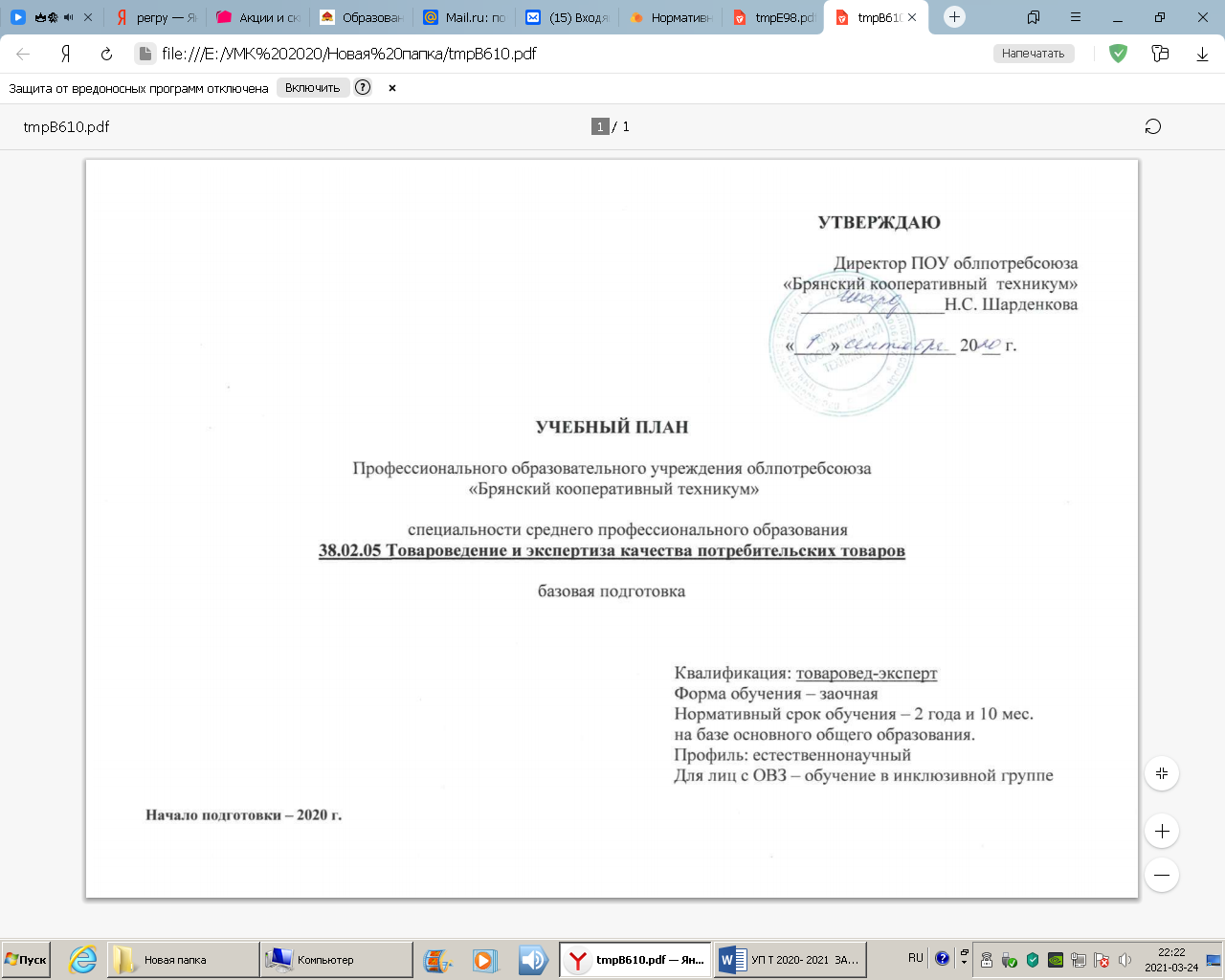 ПОЯСНИТЕЛЬНАЯ ЗАПИСКАНастоящий учебный план ПОУ облпотребсоюза «Брянский кооперативный техникум» разработан на основе Федерального государственного образовательного стандарта по специальности среднего профессионального образования (далее – ФГОС СПО), утвержденного приказом Министерства образования и науки Российской Федерации № 835 от 28.07.2014 г., зарегистрированного в Минюсте России 25 августа 2014 г. № 33769, 38.02.05 Товароведение и экспертиза качества потребительских товаров; письма Министерства образования и науки Российской Федерации от 20 октября 2010 года № 12-696 «Разъяснения по формированию учебного плана основной образовательной программы начального профессионального образования/ среднего профессионального образования»; Приказа Минобрнауки России от 14.06.2013 № 464 «Об утверждении Порядка организации и осуществления образовательной деятельности по образовательным программам среднего профессионального образования», зарегистрированного в Минюсте России 30.07.2013 № 29200; Приказа Министерства образования и науки Российской Федерации от 15 декабря 2014 года № 1580 «О внесении изменений в порядок организации и осуществления образовательной деятельности по образовательным программам среднего профессионального образования», утвержденный приказом Министерства образования и науки Российской Федерации от 14 июня 2013 г. № 464; Приказа Министерства образования и науки Российской Федерации от 22 января 2014 г. № 31 «О внесении изменений в порядок организации и осуществления образовательной деятельности по образовательным программам среднего профессионального образования», утвержденный приказом Министерства образования и науки Российской Федерации от 14 июня 2013 г.; Приказ Минобрнауки России от 23.08.2017 г. № 816 «Об утверждении Порядка применения организациями, осуществляющими образовательную деятельность, электронного обучения, дистанционных образовательных технологий при реализации образовательных программ»; приказа Министерства просвещения Российской Федерации от 28.08.2020 № 441 «О внесении изменений в Порядок организации и осуществления образовательной деятельности по образовательным программам среднего профессионального образования, утвержденного приказом Министерства образования и науки Российской Федерации от 14.06.2013 № 464» »    (зарегистрирован Министерством юстиции Российской Федерации 11 сентября 2020 г.,  регистрационный  № 59771);  приказа Министерства науки и высшего образования Российской Федерации и Министерства просвещения Российской Федерации от 05.08.2020 № 885/390 «О практической подготовке обучающихся»    (зарегистрирован Министерством юстиции Российской Федерации 11 сентября 2020 г.,  регистрационный  № 59778);  «Методические рекомендации по организации учебного процесса по очно-заочной и заочной формам обучения в образовательных организациях, реализующих основные профессиональные образовательные программы среднего профессионального образования» (направлены письмом Минобрнауки России от 20.07.2015 № 06-846); требований к организации образовательного процесса для обучения инвалидов и лиц с ограниченными возможностями здоровья в профессиональных образовательных организациях, в том числе оснащенности образовательного процесса (письмо Департамента подготовки рабочих кадров и ДПО Министерства образования и науки Российской Федерации 18 марта 2014 г. № 06-281); Устава техникума, локальных нормативных актов техникума, Лицензии № 4036 от 11.04.2016, выданной департаментом образования и науки Брянской области, Свидетельства о государственной аккредитации №372 от 07.06.2016, выданного департаментом образования и науки Брянской области.ОРГАНИЗАЦИЯ   УЧЕБНОГО   ПРОЦЕССА  И  РЕЖИМ ЗАНЯТИЙ В техникуме установлена шестидневная учебная неделя. Занятия сгруппированы парами, продолжительность одного урока в паре – 45 минут. Продолжительность занятий не превышает 8 часов в день.Текущий контроль знаний осуществляется преподавателем самостоятельно. Формы и методы контроля, контрольно-измерительные материалы описываются в рабочих программах дисциплин и профессиональных модулей. Промежуточная аттестация обучающихся осуществляется в течение экзаменационно-лабораторных сессий согласно календарному графику, исходя из пятибалльной системы оценок. Итоговая аттестация по дисциплине (профессиональному модулю) осуществляется в виде  дифференцированного зачета или экзамена (экзамена квалификационного). В день сдачи экзамена обучающиеся освобождаются от других видов занятий. По итогам практик предусмотрен зачёт. Зачет, дифференцированный зачет проводятся в пределах часов, отведенных на изучение дисциплины, профессионального модуля.  Защита курсовой работы приводится в пределах часов, отведенных на ее выполнение за счёт часов соответствующего профессионального модуля. В межсессионный период обучающимися выполняются домашние контрольные работы, количество которых в учебном году не более десяти, а по отдельной дисциплине, МДК, ПМ - не более двух. Зачетов и дифференцированных зачетов в учебном году не более 10 (без учета зачетов по физической культуре). Количество экзаменов в каждом учебном году не превышает 8, включая квалификационные экзамены по профессиональным модулям. Промежуточная аттестация в форме экзамена проводится в день, освобожденный от других форм учебной нагрузки. Выполнение курсовой работы рассматривается как вид учебной работы по профессиональному модулю ПМ.02 Организация и проведение экспертизы и оценки качества товаров и реализуется в пределах времени, отведенного на его изучение.Практика является обязательным разделом ППССЗ. Она представляет собой вид учебной деятельности, направленной на формирование, закрепление, развитие практических навыков и компетенции в процессе выполнения определенных видов работ, связанных с будущей профессиональной деятельностью. Практика реализуется в объеме, предусмотренном для очной формы обучения. При реализации ППССЗ по специальности 38.02.05 Товароведение и экспертиза качества потребительских товаров предусматриваются следующие виды практик: учебная и производственная. Учебная практика и практика по профилю специальности реализуется обучающимся самостоятельно с представлением и последующей защитой отчета.  Учебная практика по осваиваемой в рамках ППССЗ рабочей профессии может быть организована в ПОУ облпотребсоюза  «Брянский кооперативный техникум»  в период экзаменационно-лабораторной сессии. Производственная практика состоит из двух этапов: практики по профилю специальности и преддипломной практики. Обучающиеся, имеющие стаж работы или работающие по профессии, соответствующей получаемой квалификации, могут освобождаться от прохождения учебной практики на основании предоставления соответствующего документального подтверждения. Производственная практика проводится в организациях, направление деятельности которых соответствует профилю подготовки обучающихся: организации  розничной и оптовой торговли различных форм собственности, организации системы потребительской кооперации, другие организации, осуществляющие розничную и оптовую продажу товаров и экспертизу их качества. Преддипломная практика   направлена   на   подготовку   выпускной   квалификационной   работы. Преддипломная практика является обязательной для всех обучающихся, проводится после последней сессии в объеме не более четырех недель и предшествует ГИА.  Аттестация по итогам производственной практики проводится на основании результатов, подтвержденных документами соответствующих организаций.Консультации для обучающихся заочной формы получения образования предусматриваются из расчета 4 часа на одного обучающегося на каждый учебный год и реализуются как во время сессии, так и в межсессионный период. Формы проведения консультаций: групповые, индивидуальные. Групповые консультации проводятся по отдельному графику, как правило, касаются вопросов проведения  экзаменов и государственной итоговой аттестации, а также выполнения курсовых работ. Остальные консультации, как правило, индивидуальные. Даты и время, форму проведения индивидуальных консультаций определяет преподаватель самостоятельно, с учетом потребностей обучающихся. Форма государственной итоговой аттестации – защита выпускной квалификационной работы.  На подготовку и выполнение выпускной квалификационной работы предусмотрено 4 недели, на защиту – 2 недели учебного времени в последнем семестре обучения.  До защиты выпускной квалификационной работы допускаются обучающиеся, не имеющие академической задолженности и в полном объеме выполнившие учебный план.ПРОГРАММА ПОДГОТОВКИ СПЕЦИАЛИСТОВ СРЕДНЕГО ЗВЕНА (ППССЗ):ППССЗ состоит из обязательной части циклов ППССЗ и вариативной. Обязательная часть составляет 2214 час. максимальной учебной нагрузки и обеспечивает реализацию определённых ФГОС по специальности дисциплин и профессиональных модулей. Вариативная часть в объеме 918 часов максимальной учебной нагрузки распределена следующим образом:                   ОП.00 Общепрофессиональные дисциплины - 765 часов, из них на:ОП.10 Маркетинг – 129 час., ОП.11 Микробиология, санитария и гигиена продовольственных и непродовольственных товаров - 70 час., ОП.12 История потребительской кооперации  - 70 час., ОП.13 Товароведение продовольственных товаров – 128 час.; ОП.14 Товароведение непродовольственных товаров – 128 час.; ОП.15 Психология общения – 122 час.ОП.16 Техническое оснащение магазинов самообслуживания – 74 час.                  Остальные 44 часа распределены между общепрофессиональными дисциплинами обязательной части ППССЗ.                  ПМ.00 Профессиональные модули - 153 часа, из них на:ПМ.01 Управление ассортиментом товаров – 28 час.ПМ.02 Организация и проведение экспертизы и оценки качества товаров – 77 час.            ПМ.03 Организация работ в подразделении организации – 40 час.ПМ.04 Выполнение работ по рабочей профессии  «Продавец непродовольственных товаров» - 8 час.В рамках профессионального модуля ПМ.04 реализуется рабочая профессия 17351 «Продавец непродовольственных товаров».СВОДНЫЕ ДАННЫЕ ПО БЮДЖЕТУ ВРЕМЕНИ (В НЕДЕЛЯХ)3. ПЛАН УЧЕБНОГО ПРОЦЕССАОбозначения форм промежуточной аттестации: З – зачёт, ДЗ – дифференцированный зачёт, ДЗ* - комплексный дифференцированный зачёт, Э – экзамен, ЭК – экзамен (квалификационный).Общее количество дифференцированных зачётов включает в себя и комплексные дифференцированные зачёты. 4. ПЕРЕЧЕНЬ КАБИНЕТОВ, ЛАБОРАТОРИЙ  ДЛЯ ПОДГОТОВКИ ПО СПЕЦИАЛЬНОСТИ 38.02.05 ТОВАРОВЕДЕНИЕ И ЭКСПЕРТИЗА  КАЧЕСТВА ПОТРЕБИТЕЛЬСКИХ ТОВАРОВКурсыОбучение по дисциплинам и междисциплинарным курсам, недельОбучение по дисциплинам и междисциплинарным курсам, недельОбучение по дисциплинам и междисциплинарным курсам, недельУчебная практи-каПроизводственная практикаПроизводственная практикаГосударствен-ная итоговая аттестация, включая подготовку ДРКани-кулы Всего Курсывсегов том числев том числеУчебная практи-капо профилю специаль-ностипреддип-ломная Государствен-ная итоговая аттестация, включая подготовку ДРКани-кулы Всего Курсывсегосамостоятельная  работа студенталабораторно-экзаме-национная сессияУчебная практи-капо профилю специаль-ностипреддип-ломная Государствен-ная итоговая аттестация, включая подготовку ДРКани-кулы Всего 12345678910I курс43385----952II курс4137411--952III курс262063446-43Всего1109515454618147ИндексНаименование циклов, дисциплины, профессиональных модулей, МДК, практикФормы промежуточной аттестацииУчебная нагрузка обучающихся, час.Учебная нагрузка обучающихся, час.Учебная нагрузка обучающихся, час.Учебная нагрузка обучающихся, час.Учебная нагрузка обучающихся, час.Учебная нагрузка обучающихся, час.Курсовых работ (проектов)Распределение обязательной нагрузки по курсам и семестрам (час. в семестр)Распределение обязательной нагрузки по курсам и семестрам (час. в семестр)Распределение обязательной нагрузки по курсам и семестрам (час. в семестр)Распределение обязательной нагрузки по курсам и семестрам (час. в семестр)Распределение обязательной нагрузки по курсам и семестрам (час. в семестр)Распределение обязательной нагрузки по курсам и семестрам (час. в семестр)ИндексНаименование циклов, дисциплины, профессиональных модулей, МДК, практикФормы промежуточной аттестацииМаксимальнаяСамостоятельная работа, включая курсовую работуОбязательная аудиторнаяОбязательная аудиторнаяОбязательная аудиторнаяОбязательная аудиторнаяКурсовых работ (проектов)1 курс1 курс2 курс2 курс3 курс3 курсИндексНаименование циклов, дисциплины, профессиональных модулей, МДК, практикФормы промежуточной аттестацииМаксимальнаяСамостоятельная работа, включая курсовую работуВсего занятийВ т.ч.Лаборатор-но-экзаме-национные сессииЛаборатор-но-экзаме-национные сессииКурсовых работ (проектов)1 сем23 нед. СРС+ 3 нед ЛЭС26 нед.2 сем15 нед. СРС+ 2 нед ЛЭС17 нед.3сем21 нед. СРС+ 3 нед ЛЭС24 нед.4 сем.16 нед.СРС+ 1 нед ЛЭС+ 1нед.УП+ 1 нед ПП19 нед.5сем.17 нед СРС+ 3 нед ЛЭС+ 1 нед.УП+ 2 нед.ПП23 нед.6сем. 3  нед СРС+ 2 нед.УП + 2 нед ПП + 3 нед ЛЭС+4 нед ПДП+ 6 недИГА20 нед.ИндексНаименование циклов, дисциплины, профессиональных модулей, МДК, практикФормы промежуточной аттестацииМаксимальнаяСамостоятельная работа, включая курсовую работуВсего занятийЛабораторных и практ. занятийУстановочная сессияЗачётно-экзаменационная сессияКурсовых работ (проектов)1 сем23 нед. СРС+ 3 нед ЛЭС26 нед.2 сем15 нед. СРС+ 2 нед ЛЭС17 нед.3сем21 нед. СРС+ 3 нед ЛЭС24 нед.4 сем.16 нед.СРС+ 1 нед ЛЭС+ 1нед.УП+ 1 нед ПП19 нед.5сем.17 нед СРС+ 3 нед ЛЭС+ 1 нед.УП+ 2 нед.ПП23 нед.6сем. 3  нед СРС+ 2 нед.УП + 2 нед ПП + 3 нед ЛЭС+4 нед ПДП+ 6 недИГА20 нед.ОГСЭ.00Общий гуманитарный и социально-экономический учебный цикл-з/2дз/2э/2ДКР /1АКР492414784618605028ОГСЭ.01Основы философииДКР,Э624616421416ОГСЭ.02ИсторияДКР,Э6246166214214ОГСЭ.03Иностранный языкАКР,ДЗ13296363612242214ОГСЭ.04Физическая культураДЗ236226102810ЕН.00Математический и общийестественнонаучный учебный цикл-з/1дз/-э/-ДКР/ 1АКР1088622106161228ЕН.01МатематикаАКР604812104812ЕН.02Экологические основы природопользованияАКР4838102828П.00Профессиональный цикл6з/10дз/13э25322080452262883642040407678110108ОП.00Общепрофессиональные дисциплины-з/8дз/6э/11ДКР/2АКР1437119724013246194404052284436ОП.01Основы коммерческой деятельностиДКР,Э8868201041620ОП.02Теоретические основы товароведенияДКР,Э8870181021618ОП.03СтатистикаДКР,Э58481062828ОП.04Информационные технологии в профессиональной деятельностиДЗ7260128210210ОП.05Документационное обеспечение управленияАКР5442126210210ОП.06Правовое обеспечение  профессио-нальной  деятельностиДКР,ДЗ725814821214ОП.07Бухгалтерский учетДКР,ДЗ78621610412412ОП.08Метрология и стандартизация ДКР,Э10482221222022ОП.09Безопасность жизнедеятельностиДКР,ДЗ10284181041418ОП.10МаркетингДКР, ДЗ129115148212212ОП.11Микробиология, санитария и гигиена продовольственных и непрдовольст-венных товаровДЗ7054166214214ОП.12История потребительской кооперации ДКР,ДЗ705614421214ОП.13Товароведение  продовольственных товаровДКР,Э1281121610610610ОП.14Товароведение непродовольственных товаровДКР,Э1281121610610610ОП.15Психология  общения АКР122110128210210ОП.16Техническое оснащение магазинов самообслуживанияДЗ74641062828ПМ.00Профессиональные модули5з/5дз/4э/1АКР1095883212130421702024506672ПМ.01Управление ассортиментом товаровЭК3502767446146010262018МДК.01.01Основы управленияассортиментом товаров-,ДЗ,-,ДЗ3502767446146010262018УП.01Учебная практикаЗ1нед1недПП.01Производственная практика (по профилю специальности)З2нед2недПМ.02Организация и проведение экспертизы и оценки качества товаровЭК34727770401654208202220МДК.02.01Оценка качества товаров и основы экспертизы-,ДЗ,-ДЗ34727770401654208202220УП.02Учебная практикаЗ1нед1недПП.02Производственная практика (по профилю специальностиЗ1нед1недПМ.03Организация работ вподразделении организацииЭК290232583610482434МДК.03.01Управление структурнымподразделением организации-ДЗ290232583610482434УП.03Учебная практикаЗ1нед1недПП.03Производственная практика (по профилю специальностиЗ1нед1недПМ.04Выполнение работ по рабочей профессии  «Продавец непродовольственных товаров»ЭК108981082864МДК.04.01Продажи  непродовольственных товаровАКР108981082864УП.04Учебная практикаЗ1нед1 недПП.04Производственная практика (по профилю специальностиЗ1 нед.1 недВсего3132258055231811244020102687678112116ПДП.00Производственная практика (преддипломная практика)З4 недГИА.00Государственная (итоговая) аттестация6 недГИА.01Подготовка выпускной квалификационной работы4 недГИА.02Защита выпускной квалификационной работы2 недКонсультации на учебную группу из расчета 4 часа на обучающегосяГосударственная (итоговая) аттестация - выпускная квалификационная работаВыполнение выпускной квалификационной работыс 20.05.2023  по 16.06.2023 (всего 4 нед.)Защита выпускной квалификационной работыс 17.06.2023 по 30.06.2023 (всего 2 нед.)Консультации на учебную группу из расчета 4 часа на обучающегосяГосударственная (итоговая) аттестация - выпускная квалификационная работаВыполнение выпускной квалификационной работыс 20.05.2023  по 16.06.2023 (всего 4 нед.)Защита выпускной квалификационной работыс 17.06.2023 по 30.06.2023 (всего 2 нед.)Консультации на учебную группу из расчета 4 часа на обучающегосяГосударственная (итоговая) аттестация - выпускная квалификационная работаВыполнение выпускной квалификационной работыс 20.05.2023  по 16.06.2023 (всего 4 нед.)Защита выпускной квалификационной работыс 17.06.2023 по 30.06.2023 (всего 2 нед.)Консультации на учебную группу из расчета 4 часа на обучающегосяГосударственная (итоговая) аттестация - выпускная квалификационная работаВыполнение выпускной квалификационной работыс 20.05.2023  по 16.06.2023 (всего 4 нед.)Защита выпускной квалификационной работыс 17.06.2023 по 30.06.2023 (всего 2 нед.)Консультации на учебную группу из расчета 4 часа на обучающегосяГосударственная (итоговая) аттестация - выпускная квалификационная работаВыполнение выпускной квалификационной работыс 20.05.2023  по 16.06.2023 (всего 4 нед.)Защита выпускной квалификационной работыс 17.06.2023 по 30.06.2023 (всего 2 нед.)Всего дисциплин и МДКдисциплин и МДКдисциплин и МДК1168697Консультации на учебную группу из расчета 4 часа на обучающегосяГосударственная (итоговая) аттестация - выпускная квалификационная работаВыполнение выпускной квалификационной работыс 20.05.2023  по 16.06.2023 (всего 4 нед.)Защита выпускной квалификационной работыс 17.06.2023 по 30.06.2023 (всего 2 нед.)Консультации на учебную группу из расчета 4 часа на обучающегосяГосударственная (итоговая) аттестация - выпускная квалификационная работаВыполнение выпускной квалификационной работыс 20.05.2023  по 16.06.2023 (всего 4 нед.)Защита выпускной квалификационной работыс 17.06.2023 по 30.06.2023 (всего 2 нед.)Консультации на учебную группу из расчета 4 часа на обучающегосяГосударственная (итоговая) аттестация - выпускная квалификационная работаВыполнение выпускной квалификационной работыс 20.05.2023  по 16.06.2023 (всего 4 нед.)Защита выпускной квалификационной работыс 17.06.2023 по 30.06.2023 (всего 2 нед.)Консультации на учебную группу из расчета 4 часа на обучающегосяГосударственная (итоговая) аттестация - выпускная квалификационная работаВыполнение выпускной квалификационной работыс 20.05.2023  по 16.06.2023 (всего 4 нед.)Защита выпускной квалификационной работыс 17.06.2023 по 30.06.2023 (всего 2 нед.)Консультации на учебную группу из расчета 4 часа на обучающегосяГосударственная (итоговая) аттестация - выпускная квалификационная работаВыполнение выпускной квалификационной работыс 20.05.2023  по 16.06.2023 (всего 4 нед.)Защита выпускной квалификационной работыс 17.06.2023 по 30.06.2023 (всего 2 нед.)Всего учебной практики учебной практики учебной практики 112Консультации на учебную группу из расчета 4 часа на обучающегосяГосударственная (итоговая) аттестация - выпускная квалификационная работаВыполнение выпускной квалификационной работыс 20.05.2023  по 16.06.2023 (всего 4 нед.)Защита выпускной квалификационной работыс 17.06.2023 по 30.06.2023 (всего 2 нед.)Консультации на учебную группу из расчета 4 часа на обучающегосяГосударственная (итоговая) аттестация - выпускная квалификационная работаВыполнение выпускной квалификационной работыс 20.05.2023  по 16.06.2023 (всего 4 нед.)Защита выпускной квалификационной работыс 17.06.2023 по 30.06.2023 (всего 2 нед.)Консультации на учебную группу из расчета 4 часа на обучающегосяГосударственная (итоговая) аттестация - выпускная квалификационная работаВыполнение выпускной квалификационной работыс 20.05.2023  по 16.06.2023 (всего 4 нед.)Защита выпускной квалификационной работыс 17.06.2023 по 30.06.2023 (всего 2 нед.)Консультации на учебную группу из расчета 4 часа на обучающегосяГосударственная (итоговая) аттестация - выпускная квалификационная работаВыполнение выпускной квалификационной работыс 20.05.2023  по 16.06.2023 (всего 4 нед.)Защита выпускной квалификационной работыс 17.06.2023 по 30.06.2023 (всего 2 нед.)Консультации на учебную группу из расчета 4 часа на обучающегосяГосударственная (итоговая) аттестация - выпускная квалификационная работаВыполнение выпускной квалификационной работыс 20.05.2023  по 16.06.2023 (всего 4 нед.)Защита выпускной квалификационной работыс 17.06.2023 по 30.06.2023 (всего 2 нед.)Всего производ. практикипроизвод. практикипроизвод. практики122Консультации на учебную группу из расчета 4 часа на обучающегосяГосударственная (итоговая) аттестация - выпускная квалификационная работаВыполнение выпускной квалификационной работыс 20.05.2023  по 16.06.2023 (всего 4 нед.)Защита выпускной квалификационной работыс 17.06.2023 по 30.06.2023 (всего 2 нед.)Консультации на учебную группу из расчета 4 часа на обучающегосяГосударственная (итоговая) аттестация - выпускная квалификационная работаВыполнение выпускной квалификационной работыс 20.05.2023  по 16.06.2023 (всего 4 нед.)Защита выпускной квалификационной работыс 17.06.2023 по 30.06.2023 (всего 2 нед.)Консультации на учебную группу из расчета 4 часа на обучающегосяГосударственная (итоговая) аттестация - выпускная квалификационная работаВыполнение выпускной квалификационной работыс 20.05.2023  по 16.06.2023 (всего 4 нед.)Защита выпускной квалификационной работыс 17.06.2023 по 30.06.2023 (всего 2 нед.)Консультации на учебную группу из расчета 4 часа на обучающегосяГосударственная (итоговая) аттестация - выпускная квалификационная работаВыполнение выпускной квалификационной работыс 20.05.2023  по 16.06.2023 (всего 4 нед.)Защита выпускной квалификационной работыс 17.06.2023 по 30.06.2023 (всего 2 нед.)Консультации на учебную группу из расчета 4 часа на обучающегосяГосударственная (итоговая) аттестация - выпускная квалификационная работаВыполнение выпускной квалификационной работыс 20.05.2023  по 16.06.2023 (всего 4 нед.)Защита выпускной квалификационной работыс 17.06.2023 по 30.06.2023 (всего 2 нед.)Всего преддипл. практикипреддипл. практикипреддипл. практики1Консультации на учебную группу из расчета 4 часа на обучающегосяГосударственная (итоговая) аттестация - выпускная квалификационная работаВыполнение выпускной квалификационной работыс 20.05.2023  по 16.06.2023 (всего 4 нед.)Защита выпускной квалификационной работыс 17.06.2023 по 30.06.2023 (всего 2 нед.)Консультации на учебную группу из расчета 4 часа на обучающегосяГосударственная (итоговая) аттестация - выпускная квалификационная работаВыполнение выпускной квалификационной работыс 20.05.2023  по 16.06.2023 (всего 4 нед.)Защита выпускной квалификационной работыс 17.06.2023 по 30.06.2023 (всего 2 нед.)Консультации на учебную группу из расчета 4 часа на обучающегосяГосударственная (итоговая) аттестация - выпускная квалификационная работаВыполнение выпускной квалификационной работыс 20.05.2023  по 16.06.2023 (всего 4 нед.)Защита выпускной квалификационной работыс 17.06.2023 по 30.06.2023 (всего 2 нед.)Консультации на учебную группу из расчета 4 часа на обучающегосяГосударственная (итоговая) аттестация - выпускная квалификационная работаВыполнение выпускной квалификационной работыс 20.05.2023  по 16.06.2023 (всего 4 нед.)Защита выпускной квалификационной работыс 17.06.2023 по 30.06.2023 (всего 2 нед.)Консультации на учебную группу из расчета 4 часа на обучающегосяГосударственная (итоговая) аттестация - выпускная квалификационная работаВыполнение выпускной квалификационной работыс 20.05.2023  по 16.06.2023 (всего 4 нед.)Защита выпускной квалификационной работыс 17.06.2023 по 30.06.2023 (всего 2 нед.)Всего экзаменов экзаменов экзаменов 122313Консультации на учебную группу из расчета 4 часа на обучающегосяГосударственная (итоговая) аттестация - выпускная квалификационная работаВыполнение выпускной квалификационной работыс 20.05.2023  по 16.06.2023 (всего 4 нед.)Защита выпускной квалификационной работыс 17.06.2023 по 30.06.2023 (всего 2 нед.)Консультации на учебную группу из расчета 4 часа на обучающегосяГосударственная (итоговая) аттестация - выпускная квалификационная работаВыполнение выпускной квалификационной работыс 20.05.2023  по 16.06.2023 (всего 4 нед.)Защита выпускной квалификационной работыс 17.06.2023 по 30.06.2023 (всего 2 нед.)Консультации на учебную группу из расчета 4 часа на обучающегосяГосударственная (итоговая) аттестация - выпускная квалификационная работаВыполнение выпускной квалификационной работыс 20.05.2023  по 16.06.2023 (всего 4 нед.)Защита выпускной квалификационной работыс 17.06.2023 по 30.06.2023 (всего 2 нед.)Консультации на учебную группу из расчета 4 часа на обучающегосяГосударственная (итоговая) аттестация - выпускная квалификационная работаВыполнение выпускной квалификационной работыс 20.05.2023  по 16.06.2023 (всего 4 нед.)Защита выпускной квалификационной работыс 17.06.2023 по 30.06.2023 (всего 2 нед.)Консультации на учебную группу из расчета 4 часа на обучающегосяГосударственная (итоговая) аттестация - выпускная квалификационная работаВыполнение выпускной квалификационной работыс 20.05.2023  по 16.06.2023 (всего 4 нед.)Защита выпускной квалификационной работыс 17.06.2023 по 30.06.2023 (всего 2 нед.)Всего диффер. зачетов  диффер. зачетов  диффер. зачетов  33-315Консультации на учебную группу из расчета 4 часа на обучающегосяГосударственная (итоговая) аттестация - выпускная квалификационная работаВыполнение выпускной квалификационной работыс 20.05.2023  по 16.06.2023 (всего 4 нед.)Защита выпускной квалификационной работыс 17.06.2023 по 30.06.2023 (всего 2 нед.)Консультации на учебную группу из расчета 4 часа на обучающегосяГосударственная (итоговая) аттестация - выпускная квалификационная работаВыполнение выпускной квалификационной работыс 20.05.2023  по 16.06.2023 (всего 4 нед.)Защита выпускной квалификационной работыс 17.06.2023 по 30.06.2023 (всего 2 нед.)Консультации на учебную группу из расчета 4 часа на обучающегосяГосударственная (итоговая) аттестация - выпускная квалификационная работаВыполнение выпускной квалификационной работыс 20.05.2023  по 16.06.2023 (всего 4 нед.)Защита выпускной квалификационной работыс 17.06.2023 по 30.06.2023 (всего 2 нед.)Консультации на учебную группу из расчета 4 часа на обучающегосяГосударственная (итоговая) аттестация - выпускная квалификационная работаВыполнение выпускной квалификационной работыс 20.05.2023  по 16.06.2023 (всего 4 нед.)Защита выпускной квалификационной работыс 17.06.2023 по 30.06.2023 (всего 2 нед.)Консультации на учебную группу из расчета 4 часа на обучающегосяГосударственная (итоговая) аттестация - выпускная квалификационная работаВыполнение выпускной квалификационной работыс 20.05.2023  по 16.06.2023 (всего 4 нед.)Защита выпускной квалификационной работыс 17.06.2023 по 30.06.2023 (всего 2 нед.)Всего зачетов зачетов зачетов ---213Консультации на учебную группу из расчета 4 часа на обучающегосяГосударственная (итоговая) аттестация - выпускная квалификационная работаВыполнение выпускной квалификационной работыс 20.05.2023  по 16.06.2023 (всего 4 нед.)Защита выпускной квалификационной работыс 17.06.2023 по 30.06.2023 (всего 2 нед.)Консультации на учебную группу из расчета 4 часа на обучающегосяГосударственная (итоговая) аттестация - выпускная квалификационная работаВыполнение выпускной квалификационной работыс 20.05.2023  по 16.06.2023 (всего 4 нед.)Защита выпускной квалификационной работыс 17.06.2023 по 30.06.2023 (всего 2 нед.)Консультации на учебную группу из расчета 4 часа на обучающегосяГосударственная (итоговая) аттестация - выпускная квалификационная работаВыполнение выпускной квалификационной работыс 20.05.2023  по 16.06.2023 (всего 4 нед.)Защита выпускной квалификационной работыс 17.06.2023 по 30.06.2023 (всего 2 нед.)Консультации на учебную группу из расчета 4 часа на обучающегосяГосударственная (итоговая) аттестация - выпускная квалификационная работаВыполнение выпускной квалификационной работыс 20.05.2023  по 16.06.2023 (всего 4 нед.)Защита выпускной квалификационной работыс 17.06.2023 по 30.06.2023 (всего 2 нед.)Консультации на учебную группу из расчета 4 часа на обучающегосяГосударственная (итоговая) аттестация - выпускная квалификационная работаВыполнение выпускной квалификационной работыс 20.05.2023  по 16.06.2023 (всего 4 нед.)Защита выпускной квалификационной работыс 17.06.2023 по 30.06.2023 (всего 2 нед.)Всего ДКРДКРДКР332221Консультации на учебную группу из расчета 4 часа на обучающегосяГосударственная (итоговая) аттестация - выпускная квалификационная работаВыполнение выпускной квалификационной работыс 20.05.2023  по 16.06.2023 (всего 4 нед.)Защита выпускной квалификационной работыс 17.06.2023 по 30.06.2023 (всего 2 нед.)Консультации на учебную группу из расчета 4 часа на обучающегосяГосударственная (итоговая) аттестация - выпускная квалификационная работаВыполнение выпускной квалификационной работыс 20.05.2023  по 16.06.2023 (всего 4 нед.)Защита выпускной квалификационной работыс 17.06.2023 по 30.06.2023 (всего 2 нед.)Консультации на учебную группу из расчета 4 часа на обучающегосяГосударственная (итоговая) аттестация - выпускная квалификационная работаВыполнение выпускной квалификационной работыс 20.05.2023  по 16.06.2023 (всего 4 нед.)Защита выпускной квалификационной работыс 17.06.2023 по 30.06.2023 (всего 2 нед.)Консультации на учебную группу из расчета 4 часа на обучающегосяГосударственная (итоговая) аттестация - выпускная квалификационная работаВыполнение выпускной квалификационной работыс 20.05.2023  по 16.06.2023 (всего 4 нед.)Защита выпускной квалификационной работыс 17.06.2023 по 30.06.2023 (всего 2 нед.)Консультации на учебную группу из расчета 4 часа на обучающегосяГосударственная (итоговая) аттестация - выпускная квалификационная работаВыполнение выпускной квалификационной работыс 20.05.2023  по 16.06.2023 (всего 4 нед.)Защита выпускной квалификационной работыс 17.06.2023 по 30.06.2023 (всего 2 нед.)Всего АКРАКРАКР21-1-2№НаименованиеКабинеты:26Социально-экономических дисциплин41Иностранного языка25Математики и статистики13Экологических основ природопользования;  безопасности жизнедеятельности и охраны труда18Бухгалтерского учета19Документационного обеспечения управления;23Менеджмента и маркетинга20Коммерческой деятельности34Метрологии и стандартизацииЛаборатории:36Товароведения и экспертизы продовольственных товаров.Товароведения и экспертизы непродовольственных товаров19Информационных технологий в профессиональной деятельности;35Логистики24Технического оснащения торговых организаций         Мастерские:20Учебный магазин. Учебный склад.Спортивный комплекс:тренажерный зал;открытый стадион широкого профиля с элементами полосы препятствий;стрелковый тир (электронный)Залы:библиотека, читальный зал с выходом в сеть Интернет;актовый зал